Ferda Mravenec, O.Sekora – soubor her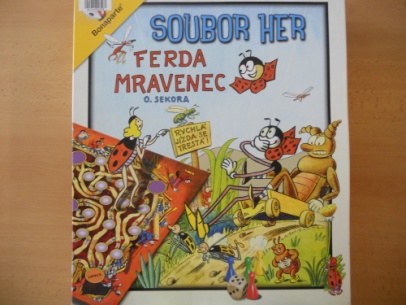 Počet hráčů:   2 +Věk:    4 +Hrací doba:   20 – 40 minutAnotace:Kdo by neznal Ferdu Mravence? Tenhle veselý chlapík spolu se svými kamarády již dokázal vykouzlit šťastný úsměv na tvářích tisíců dětí mnoha generací. Spolu se svým přítelem, sice trochu pomalým a někdy i nešikovným, ale vždy dobráckým broukem Pytlíkem, prožívá stále nové příhody a dobrodružství. Když k tomu přidáme fintivou a marnotratnou Berušku, vzteklého Šneka nebo hravou Kobylku, pak se nám před očima otevírá celý barevný svět Ferdy Mravence. S novým souborem her Ferda Mravenec máte jedinečnou příležitost zúčastnit se všech nových dobrodružství, která na Vašeho oblíbeného hrdinu a jeho přátele čekají.Soubor her obsahuje:3 x oboustranný herní plán4 x postavička zasazená do stojánku1 x klasická herní kostka1 x barevná herní kostka1 x kvarteto1 x domino16 figurek ve 4 barváchpravidla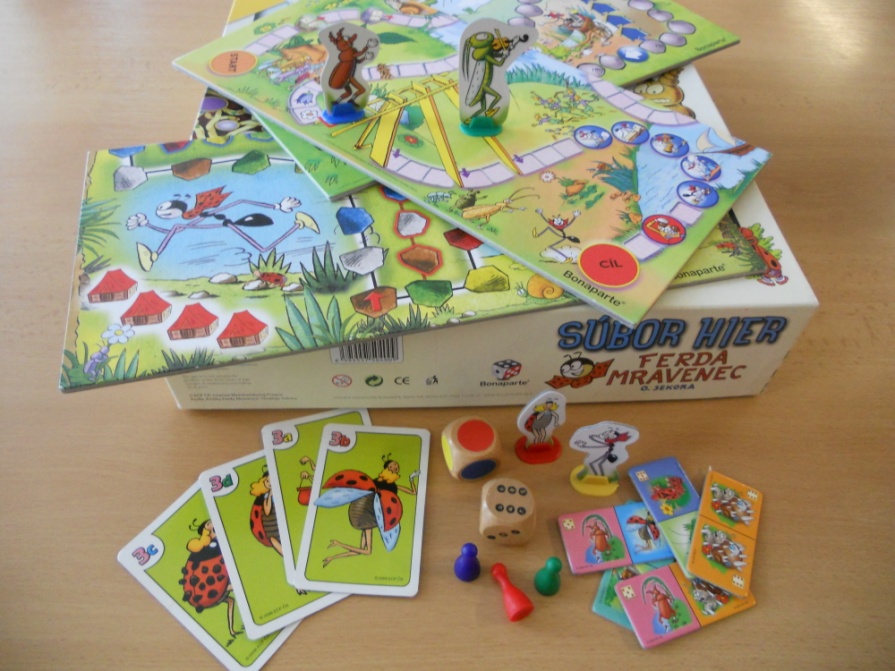 